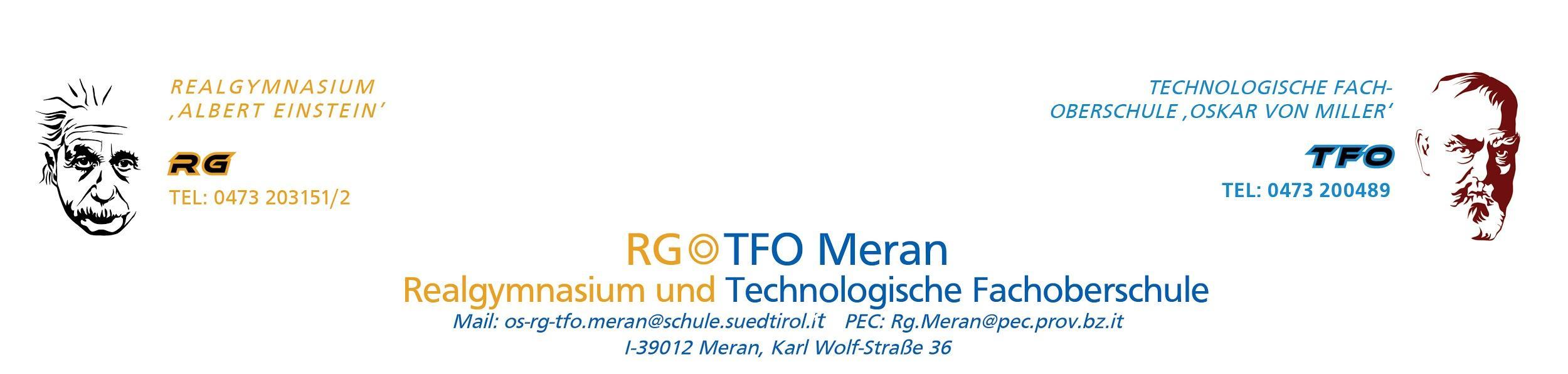 Vorschlag zu überarbeiten     RG/TFO-TÄTIGKEITSKALENDER  Klassenübergreifende und unterrichtsbegleitende AngeboteSchuljahr 2020-21 mit Vorbehalt!Vermerk: Im Tätigkeitskalender sind die unterrichtsbegleitenden Veranstaltungen (Lehrausgänge, Projekte, Expertenvorträge…), die die einzelnen Klassen planen, nicht angeführt. Die hier angeführten Tätigkeiten sind in die Beschlüsse der Klassenräte einzubauen.Büchermarkt 3. - 5. Klassen RGTFOOnlineSich kennen lernen: Orientierungstag für die  1. Klassen Klassen Mi, 16. September 2020Herbstwandertag 1. Biennium RG und TFODo, 24. September 2020Angebote der BibliothekAlle KlassenTermine werden rechtzeitig mitgeteiltTFO Theatertag 1.- 5. Klassen 1.-5. KlassenTermine werden rechtzeitig mitgeteiltErasmus+: Lehrerfortbildung in Meran zum Thema „Digitale Bildung gestalten“, 2. Mobilität der LehrpersonenLehrpersonen RGTFO11. - 14.02.2021 oder10. - 13.02.2021RG Rendezvous mit dem Traumberuf5. Klassen Elternabend: Fortbildung für ElternInteressierte ElternFrühjahr 2021Pädagogischer Tag LehrpersonenFr, 11. September 2020Weihnachtskonzert der SchulbandAlle KlassenFr, 18. Dezember 2020 und Mi, 23. Dezember 2020, „Memorial Day“ zum Thema “Leben in der VUCA-WElt des 21. Jahrhunderts”80 interessierte Schüler/-innen des Trienniums RGTFOMi, 27. Jänner 2021Film und Begegnung mit Zeitzeugen: „Malgrado le bombe“5. Klassen Mi, 10. Februar 2021 (vor und nach der Pause)RG/TFO Winterausflug 1. und 2. KlassenGemeldete KlassenDi, 19. Jänner 2021RG/TFO Winterausflug 3. bis 5. KlassenGemeldete KlassenDo, 21. Jänner 2021Begegnung mit Experten, Finanzwache, Carabinieri und Postpolizei4.Klassen1.KlassenTermine werden rechtzeitig bekannt gegebenOrientierung “Studium – Beruf” für 5. Klassen 5. Klassenmaximal zwei Termine im Schuljahr TFO Girls’ DayDonnerstag, 28. Jänner 2021 (Vorschlag: Dienstag 26.01.2020)RG/TFO Science NightGemeldete Klassen   2. Semester TFO Tagung mit Unternehmerverband 5. KlassenTermin wird rechtzeitig bekannt gegebenAktionstag und Gästebesuch: Operation DayworkInteressierte Schüler/-innen und SchülerratApril 2021Europatag der Schulen im SchulzentrumSchülervertreter- innen aller KlassenFr, 07. Mai 2021TFO Leistungsschau der Abschlussklassen mit BetriebsmesseDi., 15. Juni 2021RG/TFO Tage der Klassen zu Schulende Alle KlassenFr, 11., Mo, 14. und Di, 15. Juni 2021RG/TFO Letzter SchultagAlle KlassenMi, 16. Juni 2021RG/TFO Aufholkurse Sommerab Do, 17. Juni 2021RG/TFO Beginn der AbschlussprüfungMittwoch, 16.06.2021 (?)RG/TFO DiplomverleihungsfeierTermin wird bekannt gegebenRG/TFO Aufholprüfungen  Schüler/-innen mit LernrückständenAb Do, 26. August 2021TFOTFORGRGTFO Vermessungspraktikum5. Klasse BAUOktober 2020 (5A BW)Gruppe A 1. WocheGruppe B 2. Wocheohne Übernachtung----Erasmus+ mit der FOS Ansbach, 2. Schülermobilität in Ansbach5A EL und FOS Schüler/-innen22. - 26. März 2021----TFO/RG Lehrfahrt Technik/Naturwissenschaft1.KlassenDonnerstag, 27.05.2021  2. KlassenDonnerstag, 27.05.2021 TFO Architektur-Lehrfahrt 4. Klassen Eintägig Inland4A BW / 4B BW----TFO Lehrfahrt 4. Klassen Eintägig Inland4AEL, 4BEL, 4CEL_--TFO Rhetorik Projekt 3. Klassen3. KlassenEnde Jänner 2021 (2 Tage)RG Betriebspraktikum 4. Klassen  4. Klassen01.-12. Februar 2021TFO Tag der Technik: Begegnung mit ehemaligen Schülern80 interessierte Schüler des Trienniums der TFOFreitag, 15. Jänner 2021Tagung Nachhaltige SchuleInteressierte SchülerFebruar 2021Interessierte SchülerFebruar 2021RG/TFO Lehrfahrt der Abschlussklassen 5. KlassenDienstag, 25. bis Freitag, 28. Mai 20215. KlassenDienstag, 25. bis Freitag, 28. Mai 2021RG „Frühlingsausflug“ 1. BienniumDienstag, 28. April 2021 Naturkundliche Lehrfahrt eintägig Inland - Projektwoche?3. KlassenMai 2021TFO Lehrfahrt Piazze Italiane eintägig3. KlassenDonnerstag, 27. Mai 2021 (?)--TFO Lehrfahrt Technik2. KlassenDonnerstag, 27. bis  --RG/TFO Simulation der Abschlussprüfung: schriftliche Arbeiten5. KlassenMontag, 3. bis Mittwoch, 5. Mai 20215. KlassenDEU:MAT/PHY:ITA:TFO Betriebspraktikum 3. Klasse  3A BWDienstag, 25. Mai bis Dienstag, 08. Juni 2021; Feedback: Mi, 09. Juni 2021TFO Betriebspraktikum 4. Klassen 4A BW, 4B BW, 4A EL, 4B EL 4C ELDienstag, 25. Mai bis Dienstag, 08. Juni 2021; Feedback: Mi, 09. Juni 2021TFO Aufholwoche 1. Biennium1. und 2. KlassenMontag, 18. bis Freitag, 22. Jänner 2021